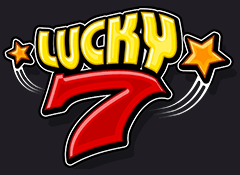 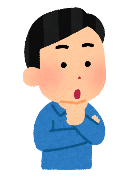 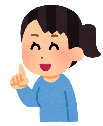 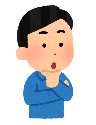 Have you ever been to an amusement park? 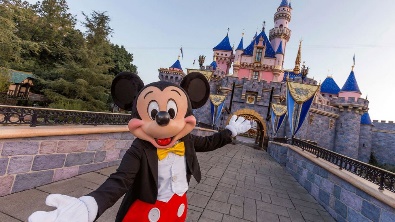 Have you ever got lost? 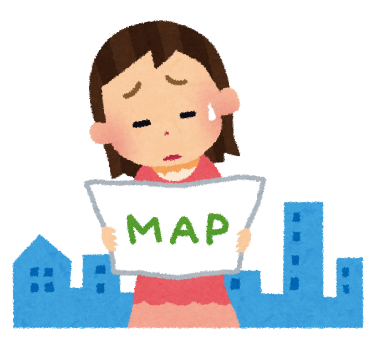 Have you ever been in love? 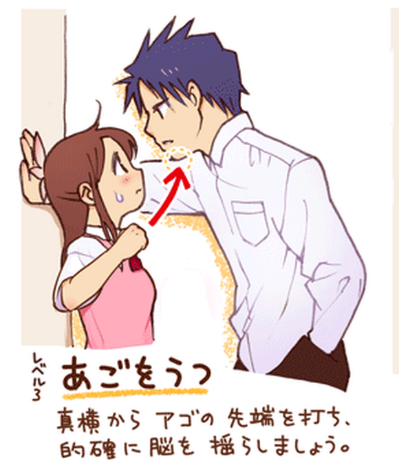 Once (1pt)Twice (2pts)Thrice (3pts)Many Times (4pts)